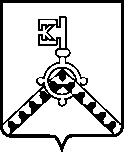 ДУМА КАЧКАНАРСКОГО ГОРОДСКОГО ОКРУГАВосьмого созываРЕШЕНИЕО внесении дополнений в  Прогнозный план (программу) приватизации имущества Качканарского городского округа на 2023-2025 годыВ  соответствии с Федеральным законом от 06.10.2003 № 131-ФЗ          «Об общих принципах организации  местного самоуправления в Российской Федерации, Федеральным законом от 21.12.2001 № 178-ФЗ «О приватизации государственного и муниципального имущества», в целях обеспечения непрерывности процесса приватизации и создания условий для привлечения инвестиций, рассмотрев рекомендацию Комиссии по приватизации объектов муниципальной собственности Качканарского городского округа (протокол заседания от 18.04.2024 № 3),   Дума Качканарского городского округа РЕШИЛА:1. Внести в Прогнозный план (программу) приватизации имущества Качканарского городского округа на 2023-2025 годы, утвержденный решением Думы Качканарского городского округа от 18.01.2023 № 1 (в редакции  от 15.03.2023 № 16, от 20.04.2023 № 21, от 19.07.2023 № 54, от 26.07.2023 № 64, от 21.02.2024 № 7, от 20.03.2024 № 18) (далее - Программа),  дополнив приложение № 1 Программы на 2024 год строками 78 – 80 (прилагается) 2. Опубликовать настоящее решение в газете «Качканарское время», обнародовать на сайте Качканарского городского округа в сети «Интернет».3. Настоящее решение вступает в силу на следующий день после его опубликования. проектПредседатель Думыгородского округа_____________ А.В. ЛяпуновГлава городского округа____________ А.А. ЯрославцевПриложение № 1 к решению Думы Качканарского городского округа  от ___________ № __№п/пНаименование объектаХарактеристики объекта (адрес, площадь, год выпуска, год постройки, и т.д.)Наличие обременения (ограничения)2024 год2024 год2024 год2024 год78КВЛ-6 кВ местоположение:  Свердловская область, городской округ Качканарский, поселок Именновский КН 66:48:0000000:4112протяженность: 12243 п. маренда79Земельный участок и здание нежилого назначения земельный участок КН 66:42:0501002:241, площадь 49 кв.м., адрес: Российская Федерация, Свердловская область, Качканарский городской округ, поселок Именновский, территория Сад 5А, земельный участок 19,Здание трансформаторной подстанции ТП 250, КН 66:48:0501002:242, площадь 8,3 кв.м.,  местоположение: Свердловская область, городской округ Качканарский, поселок  Именновскийаренда80Земельный участок и здание нежилого назначенияземельный участок КН 66:48:0501001:634, площадь 49 кв.м., адрес: Российская Федерация, Свердловская область, Качканарский городской округ, поселок Именновский, ул.Речная, земельный участок 51/2Здание трансформаторной подстанции ТП 400, КН 66:48:0501001:641, площадь 11,2 кв.м., адрес: Российская Федерация, Свердловская область, область, городской округ Качканарский, поселок Именновский, улица Речнаяаренда